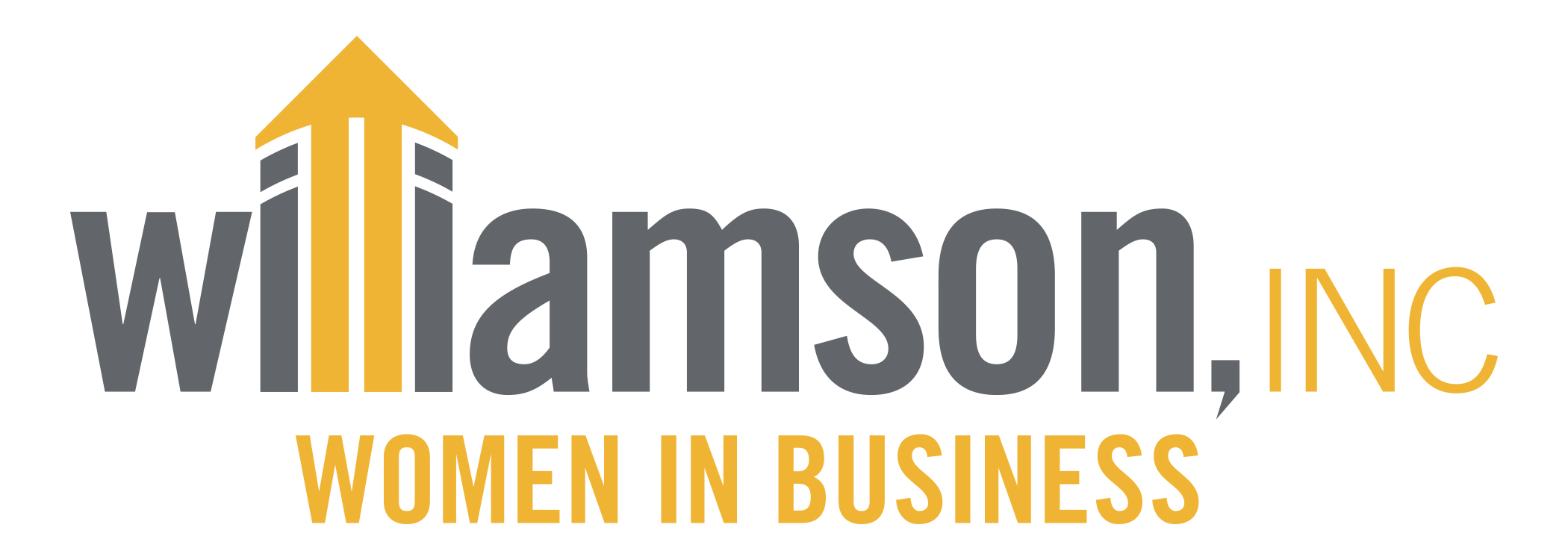                                                                                         Steering Committee ApplicationThe Women in Business Steering Committee is seeking nominations for the 2017 Steering Committee.  Return completed application by October 17, 2016 to suzie@williamsonchamber.com. For questions call 615-550-8499.  Nominee Name:	___________________________________Business: ___________________________________Phone: 	___________________________________Email: 	___________________________________Nominated by (self or other):__________________Community Involvement: _____________________________________________________________________________________________________________________________________________________________________________________________________________________________________________________________________Chamber Involvement: ______________________________________________________________________________________________________________________________________________________________________________________________________________________________________________________________________________________________________Attributes that would make you or them a good steering committee member: ______________________________________________________________________________________________________________________________________________________________________________________________________________________________________________________________________________________________________Why do you or they want to be on the Williamson, Inc. Women in Business Steering Committee? ______________________________________________________________________________________________________________________________________________________________________________________________________________________________________________________________________________________________________Discuss one item/area where you believe Women in Business could improve? ________________________________________________________________________________________________________________________________________________________________________________________________________________________________________________
I have reviewed the responsibilities of the WIB Steering Committee and if selected to serve, agree to carry out those responsibilities to the best of my ability.Signature _____________________________________________________Steering Committee ApplicationWomen in Business is here to foster women’s professional and personal growth. We are committed to bringing speakers who inspire, inform and support women in our community.Women in Business Steering Committee will have positions that include: holiday party sub-committee, volunteer coordinator, golf tournament representative, mixer chair, thank you note coordinator, speaker greeter and other roles when necessary. Sub-committee roles will be requested once the steering committee has been selected. Steering Committee Term: Three years  Responsibilities of the Women in Business Steering CommitteeTo regularly attend steering committee meetings, WIB luncheons and events.To be a positive spokesperson and advocate for WIB, the Chamber and its members in my community.To communicate the mission of the Chamber to other business professionals.To keep confidential and sensitive information confidential.To encourage other members to become actively engaged in WIB and other Chamber activities.To respect all members of Women in Business and the chamber and refrain from representing any member in a negative light.To work collaboratively and support the work of the Steering Committee. To preserve and uphold the trust of those who appointed me to the committee and of those I serve.To consider myself a “trustee” of Women in Business and the Chamber and do my best to ensure that it is vibrant, growing and meeting the needs and the best interests of those we serve.